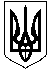  ГАЛИЦИНІВСЬКА СІЛЬСЬКА РАДАВІТОВСЬКОГО РАЙОНУ МИКОЛАЇВСЬКОЇ ОБЛАСТІР І Ш Е Н Н Я  Від  07 березня 2019 року    №10                                ХХІІ сесія УІІІ скликанняс. ГалициновеПро затвердження Положення про громадські слухання на території Галицинівської сільської ради 
             Відповідно до Закону України статті 13, 26 “ Про місцеве самоврядування в Україні ”, з метою встановлення єдиних вимог до порядку проведення громадських слухань, загальних зборів та ініціатив на території Галицинівської сільської ради , сільська радаВИРІШИЛА:Затвердити Положення про громадські слухання на території Галицинівської сільської ради  (додається).Забезпечити розміщення Положення про громадські слухання на території Галицинівської сільської ради  на офіційному веб-сайті ради. Контроль за виконанням цього рішення покласти на постійну комісію сільської ради з питань соціального захисту населення, освіти, культури, охорони здоров’я, молоді та спорту.                                      Сільський голова                        І. НАЗАРЗатвердженорішенням ХХІІ сесії VІІІ скликання від 07 березня 2019 року №10ПОЛОЖЕННЯПРО ГРОМАДСЬКІ СЛУХАННЯ НА ТЕРИТОРІЇ  ГАЛИЦИНІВСЬКІЙ СІЛЬСЬКІЙ РАДІЦе Положення встановлює порядок ініціювання, підготовки та проведення громадських слухань, а також урахування їх результатів органами місцевого самоврядування Галицинівської сільської ради, їх посадовими особами.Громадські слухання є однією з форм участі членів територіальної громади у здійсненні місцевого самоврядування, яка передбачена статтею 13 Закону України "Про місцеве самоврядування в Україні".Розділ І. ЗАГАЛЬНІ ПОЛОЖЕННЯСтаття 1. Право територіальної громади проводитигромадські слухання1. Територіальна громада Галицинівської сільської ради (далі – громада) має право проводити громадські слухання – зустрічатися з депутатами Галицинівської сільської ради, службовими особами її виконавчих органів, Галицинівським сільським, головою (далі – головою), іншими посадовими особами місцевого самоврядування, під час яких члени громади можуть заслуховувати їх, порушувати питання та вносити пропозиції щодо питань місцевого значення, що належать до відання місцевого самоврядування.Стаття 2. Правове регулювання громадських слухань1.  Порядок ініціювання, підготовки, проведення громадських слухань та врахування їх результатів регулюється Законом України «Про місцеве самоврядування в Україні», цим Положенням, а також іншими нормативно-правовими актами України.Стаття 3. Принципи громадських слухань1. Громадські слухання проводяться на засадах добровільності, відкритості, прозорості, свободи висловлювань, політичної неупередженості та з обов’язковим розглядом пропозицій, поданих під час їх проведення. 2. Ніхто не може бути примушений до участі або неучасті в громадських слуханнях, окрім осіб, визначених у частині 4 статті 10 цього Положення.3. Громадські слухання мають відкритий характер. Кожен може взяти участь у громадських слуханнях.4. Уся інформація (у тому числі копії документів), пов’язана з ініціюванням, підготовкою, проведенням громадських слухань, розглядом прийнятих на них рішень, а також рішення органів місцевого самоврядування, акти посадових осіб, прийняті за результатами їх розгляду, розміщуються на офіційних веб-сайтах органів місцевого самоврядування у спеціальному розділі "Громадська участь" (підрозділ "Громадські слухання"), можуть розповсюджуватися в засобах масової інформації та іншими способами відповідно до вимог цього Положення. 5. Кожен має право виступити на громадських слуханнях в порядку, встановленому цим Положенням. 6. Під час ініціювання, підготовки, проведення, а також після проведення громадських слухань, не може чинитися перешкод для діяльності представників засобів масової інформації.7. Громадські слухання не можуть використовуватися для політичної, у тому числі передвиборчої агітації. 8. Подані на громадських слуханнях пропозиції розглядаються органами місцевого самоврядування та їх посадовими особами у визначені цим Положенням строки, і за результатами такого розгляду обов’язково приймаються рішення про врахування, часткове врахування чи відхилення кожної пропозиції.Стаття 4. Предмет громадських слухань1. Предметом обговорення на громадських слуханнях можуть бути будь-які питання, що належать до відання Галицинівської сільської ради, у тому числі, але не обмежуючись цим:проекти нормативно-правових актів голови, ради, виконавчих органів ради;проекти та програми, що виконуються чи плануються до виконання в громаді;звіти, доповіді чи інформація про роботу голови, депутатів, органів ради, самої ради, її секретаря, голови районної ради в місті, керівників виконавчих органів ради та інших посадових осіб місцевого самоврядування, комунальних підприємств, установ, організацій;звіти посадових осіб підприємств, установ і організацій – надавачів послуг, які відповідно до законодавства мають забезпечуватися органами місцевого самоврядування (далі – надавачів послуг); внесення пропозицій щодо притягнення до відповідальності депутатів ради та посадових осіб місцевого самоврядування;інформація про вирішення окремих питань, які зачіпають інтереси всіх членів громади або її окремих частин (мешканців села, мікрорайону, кварталу, вулиці, будинку (-ків));інші питання місцевого значення, ініційовані особами, зазначеними в статті 6 цього Положення.Стаття 5. Види громадських слухань1. Громадські слухання можуть проводитися з питань, які стосуються:           1.1.  Всіх членів громади.	 1.2. Частини членів громади, що мешкають у межах сіл, що входять до Галицинівської сільської ради кварталу, вулиці, будинку(-ків) тощо.Розділ ІІ. ІНІЦІЮВАННЯ ГРОМАДСЬКИХ СЛУХАНЬСтаття 6. Ініціатори громадських слухань1. Ініціатором загальносільих громадських слухань можуть бути: 	1.1. Ініціативна група членів територіальної громади в кількості від 3 до 9 осіб, обрана на зборах членів громади.	1.2. Не менше двох громадських об’єднань, благодійних організацій, об’єднань співвласників багатоквартирних будинків, органів самоорганізації населення, що поширюють свою діяльність на територію села чи його частину, в межах якої ініціюються громадські слухання.	1.3. Сільський голова, сільська рада, група депутатів в кількості не менше мінімального чисельного складу постійної комісії, встановленого Регламентом ради. 	1.4. Староста населеного пункту, який входить до громади.2.У разі проведення громадських слухань у межах одного з населених пунктів Галицинівської сільської ради, необхідна кількість членів громади обчислюється пропорційне до кількості мешканців цього району.Стаття 7. Подання ініціативи щодо проведення громадських слухань1. Повідомлення про ініціативу щодо проведення громадських слухань вноситься на ім’я голови у вигляді письмового звернення, оформленого відповідно до вимог, передбачених Законом України "Про звернення громадян", згідно зі зразком, поданим у Додатках 1 або 2 до цього Положення. 2. У письмовому зверненні зазначаються:предмет громадських слухань (проблема, питання, проект рішення та інше), що пропонується до розгляду;прізвища та/або посади осіб, яких варто запросити на громадські слухання (якщо вони відомі);дата, час та місце запланованих громадських слухань;прізвище, ім’я, по батькові та контакти особи, уповноваженої представляти ініціатора;список і контакти осіб, які могли б увійти до складу організаційного комітету з підготовки громадських слухань, якщо є необхідність його створення (не більше п’яти). 3. До письмового звернення, а також у процесі підготовки громадських слухань – до дня їх проведення, можуть додаватися інформаційно-аналітичні матеріали та проекти документів, що виносяться на слухання.Стаття 8. Реєстрація ініціативи щодо проведення громадських слухань1. Протягом 3 робочих днів з моменту отримання радою письмового звернення з ініціативою щодо проведення громадських слухань уповноважена посадова особа або структурний підрозділ з питань громадської участі ради приймає одне з таких рішень: зареєструвати ініціативу щодо проведення громадських слухань у Реєстрі інструментів громадської участі у Галицинівській сільській раді, що ведеться відповідно до Додатка 3 до цього Положення;повернути письмове звернення для усунення недоліків відповідно до частини 3 цієї статті;відмовити в реєстрації ініціативи щодо проведення громадських слухань відповідно до частини 5 цієї статті.2. Про прийняте рішення в межах цього ж триденного строку повідомляють особу, уповноважену представляти ініціатора громадських слухань, у письмовій формі, зазначаючи або номер реєстрації у Реєстрі інструментів громадської участі у Галицинівській сільській раді, або підстави повернення письмового звернення для усунення недоліків, або підстави відмови в реєстрації відповідно до цього Положення.3. Письмове звернення з ініціативою щодо проведення громадських слухань повертається для усунення недоліків за наявності однієї або двох таких підстав:не дотримано вимог до оформлення звернення, передбачені Законом України "Про звернення громадян" і статтею 7 цього Положення;звернулася недостатня кількість членів територіальної громади чи суб’єктів, наділених правом ініціювати слухання.Повертати письмове звернення для усунення недоліків з інших підстав забороняється.4. Письмове звернення допрацьовується і подається до ради протягом п’яти робочих днів з моменту отримання особою, уповноваженою представляти ініціатора, відповідного письмового повідомлення. У разі якщо недоліки в цей строк не усунуто, звернення залишається без розгляду. 5. Відмовляють у реєстрації ініціативи щодо проведення громадських слухань за наявності однієї чи двох таких підстав:запропонований предмет громадських слухань, не належить до відання місцевого самоврядування; звернувся суб’єкт, не наділений правом звертатися з ініціативою щодо проведення громадських слухань. Відмовляти в реєстрації ініціативи з інших підстав забороняється.6. Інформація про надходження письмового звернення з ініціативою щодо проведення громадських слухань, а саме звернення та всі подані (відразу чи потім) матеріали, письмове повідомлення про реєстрацію ініціативи щодо проведення громадських слухань, повернення для усунення недоліків чи обґрунтована відмова в реєстрації, розміщується на офіційному веб-сайті ради в спеціальному розділі "Громадська участь" (підрозділ “Громадські слухання”) протягом п’яти робочих днів з моменту отримання звернення, матеріалів чи підписання повідомлення, при цьому вилучаються відомості про фізичну особу (персональна інформація).Розділ ІІІ. ПІДГОТОВКА ГРОМАДСЬКИХ СЛУХАНЬСтаття 9. Загальні питання підготовки і проведеннягромадських слухань1. Підготовка громадських слухань, у тому числі вирішення організаційно-технічних питань, здійснюється уповноваженою посадовою особою або структурним підрозділом з питань громадської участі в тісній співпраці з ініціатором громадських слухань. 2. Уповноважена посадова особа або структурний підрозділ з питань громадської участі зобов’язана організувати підготовку громадських слухань таким чином, щоб вони відбулися в час, дату і місці, запропоновані ініціаторами громадських слухань, або в іншу дату або час, узгоджені з особою, уповноваженою представляти ініціатора громадських слухань, але не пізніше чотирнадцяти календарних днів від запропонованої дати.3. Органи й посадові особи місцевого самоврядування, адміністрації комунальних підприємств, установ та організацій сприяють проведенню громадських слухань і надають необхідні матеріали на прохання ініціаторів, організаційного комітету чи уповноваженої посадової особи або структурного підрозділу з питань громадської участі.Стаття 10. Підготовка громадських слухань1. Протягом п’яти робочих днів з моменту отримання радою належно оформленого звернення з ініціативою щодо проведення громадських слухань голова видає розпорядження про заходи з підготовки громадських слухань.2. У розпорядженні врегульовуються такі питання:предмет громадських слухань;дата, час, місце їх проведення;ініціатор громадських слухань;посадові особи органів місцевого самоврядування, відповідальні за своєчасну і якісну підготовку громадських слухань;особи, що запрошуються на слухання;заходи з підготовки слухань та календарний план їх виконання;створення в разі необхідності організаційного комітету з підготовки слухань;створення в разі необхідності експертних груп.3. Громадські слухання призначаються, як правило, на неробочий день або неробочий час у достатньому за кількістю місць приміщенні або на площах, вулицях розташованому на території відповідної частини Галицинівської сільської ради.4. Участь у громадських слуханнях обов’язкова для їх ініціаторів, авторів проектів документів (актів), які виносяться на громадські слухання, представників профільних органів ради та її виконавчих органів, керівників комунальних підприємств, установ і організацій, яких стосуються ці громадські слухання, депутатів і посадових осіб, звітування яких є предметом громадських слухань. Їх відсутність на громадських слуханнях не може бути підставою для перенесення громадських слухань чи визнання їх такими, що не відбулися.5. Розпорядження голови про заходи з підготовки громадських слухань оприлюднюється в порядку, передбаченому законодавством, а також розміщується на офіційному веб-сайті ради в спеціальному розділі "Громадська участь" (підрозділ “Громадські слухання”) протягом п’яти робочих днів з моменту його затвердження та у той самий строк надсилається ініціатору громадських слухань, членам організаційного комітету, експертної групи (у разі їх створення) і посадовим особам, участь яких визнана обов’язковою.Стаття 11. Організація громадських слухань ініціаторамиЯкщо протягом п’яти робочих днів з моменту отримання радою належно оформленого письмового звернення з ініціативою щодо проведення громадських слухань не прийнято відповідного розпорядження про заходи з підготовки громадських слухань, громадські слухання проводяться за принципом "мовчазної згоди". Ініціатор сам визначає дату, місце та час проведення громадських слухань, здійснює необхідні підготовчі дії, про що повідомляє голову та інших запрошених осіб не пізніше, ніж у тижневий термін до дня проведення. У такому випадку громадські слухання проводяться з дотриманням вимог цього Положення. Стаття 12. Інформування громади про проведеннягромадських слухань1. Про організацію та проведення громадських слухань членів громади повідомляють невідкладно з моменту прийняття посадовими особами відповідного розпорядження, але не пізніше семи календарних днів до дня їх проведення.2. Інформаційні повідомлення про організацію та проведення громадських слухань та відповідні матеріали обов’язково розміщуються на офіційному веб-сайті та в офіційному друкованому виданні ради. Також вони можуть поширюватися в будь-яких інших засобах масової інформації, соціальних медіа, соціальних мережах, усіма доступними способами з метою ознайомлення з ними якомога більшої кількості членів громади.3. В інформаційному повідомленні має бути вичерпна інформація про дату, час і місце проведення громадських слухань, їх ініціатора, предмет, а також про те, де, в які дні та години члени громади можуть ознайомитися з матеріалами громадських слухань у приміщенні ради чи іншому пристосованому для цього приміщенні. 4. Оголошення про дату, час, місце і предмет громадських слухань також розміщується на дошках оголошень Галицинівської сільської ради.Стаття 13. Діяльність організаційного комітету та експертних груп1. До складу організаційного комітету входять представники ініціатора громадських слухань, депутати ради, службовці її виконавчих органів, представники громадськості, фахівці з тематики громадських слухань, уповноважена посадова особа чи представник структурного підрозділу з питань громадської участі, інші зацікавлені особи та посадові особи, діяльність яких напряму пов’язана з предметом громадських слухань.2. Організаційний комітет має складатися не більше ніж з 11 членів. Регламент проведення засідань організаційного комітету визначається самим комітетом.3. Організаційний комітет відповідає за складання проектів підсумкових документів громадських слухань (пропозицій, висновків, рекомендацій, звернень тощо) і за підготовку матеріалів, що надаються учасникам громадських слухань перед їх початком, а також забезпечує підготовку проектів порядку денного та регламенту громадських слухань.4. Пропозиції організаційного комітету розміщуються на офіційному веб-сайті ради у спеціальному розділі "Громадська участь" (підрозділ “Громадські слухання”) та можуть поширюватися в засобах масової інформації.5. За рекомендацією організаційного комітету розпорядженням голови можуть бути утворені експертні групи. Вони готують експертні висновки з питань, які виносяться на громадські слухання, та доповідають по них на громадських слуханнях.6. У разі якщо організаційний комітет не створено, його повноваження виконує уповноважена посадова особа або структурний підрозділ з питань громадської участі у співпраці з ініціатором громадських слухань.Розділ ІV. ПРОВЕДЕННЯ ГРОМАДСЬКИХ СЛУХАНЬСтаття 14. Учасники громадських слухань1. Кожен може взяти участь у громадських слуханнях. Члени громади приходять на слухання вільно, відповідно до оголошення про громадські слухання. Якщо приміщення, в якому призначено проведення слухань, не може вмістити всіх бажаючих членів громади або на площі чи вулиці не сприятливі погодні умови, що унеможливлює проведення громадських слухань, голова зобов’язаний призначити додаткові слухання в порядку, передбаченому цим Положенням.2. На громадські слухання можуть бути запрошені:народні депутати України;депутати відповідних рад;представники органів виконавчої влади;представники підприємств, установ та організацій, розташованих на території  ради;фахівці з питань, що є предметом громадських слухань;тощо.Стаття 15. Реєстрація учасників громадських слухань1. До початку громадських слухань проводиться реєстрація учасників громадських слухань. Незареєстровані особи не можуть брати участі у слуханнях.2. Для реєстрації особам необхідно пред’явити паспорт громадянина України або інший паспортний документ. У списку учасників громадських слухань зазначаються прізвища, імена, по батькові учасників, дата їх народження, місце реєстрації, місце роботи або рід занять, ставляться підписи зареєстрованих.3. Членам громади, що мають право голосу, під час реєстрації видають мандати для голосування.Стаття 16. Право голосу на громадських слуханнях1. Право голосу на громадських слуханнях мають тільки повнолітні члени громади, що зареєстровані в межах Галицинівської сільської ради чи її окремої частини (села, мікрорайону, кварталу, вулиці, будинку (-ків)), на якій проводяться громадські слухання.2. Решта членів громади, які не проживають у межах відповідних частин Галицинівської сільської ради, беруть участь у громадських слуханнях з правом дорадчого голосу.Стаття 17. Початок громадських слухань1. Розпочинає громадські слухання голова (або уповноважена особа) організаційного комітету, а якщо він не створювався – уповноважена особа ініціатора громадських слухань.2. Зазначена в першій частині цієї статті особа організовує вибори головуючого громадських слухань, їх секретаря та членів лічильної комісії. Ці особи обираються з числа учасників громадських слухань відносною більшістю голосів присутніх членів громади з правом голосу. Головуючим, секретарем та членами лічильної комісії не можуть бути обрані депутати ради, посадові та службові особи місцевого самоврядування, керівники комунальних підприємств, установ, організацій; членами лічильної комісії також не можуть бути голова та секретар громадських слухань.3. Головуючий веде слухання, стежить за дотриманням на них порядку, підписує протокол громадських слухань. Якщо головуючий зловживає своїми правами, то учасники громадських слухань більшістю голосів можуть висловити йому недовіру й обрати нового.4. Секретар громадських слухань веде, підписує та передає раді протокол громадських слухань у порядку, передбаченому цим Положенням.5. Лічильна комісія встановлює присутність учасників громадських слухань, кількість осіб, що наділені правом голосу, підраховує голоси під час голосування, а також розглядає звернення, пов’язані з порушенням порядку голосування чи іншими перешкодами в голосуванні, здійснює контроль за використанням мандатів для голосування.Стаття 18. Порядок денний та регламент громадських слухань1. Громадські слухання проводяться у вигляді зустрічі членів громади з депутатами ради, посадовими особами місцевого самоврядування, надавачами послуг. Учасники громадських слухань можуть їх заслуховувати, порушувати питання та вносити пропозиції. 2. Кожен учасник громадських слухань має право подати пропозиції, висловити зауваження, поставити запитання усно чи письмово. На вимогу учасника громадських слухань, який подає пропозицію, вона має бути поставлена на голосування. Усі пропозиції, зауваження і запитання заносяться (додаються) до протоколу. 3. На початку громадських слухань шляхом голосування затверджуються порядок денний та регламент проведення громадських слухань.4. Регламентом визначається час, відведений для звітів, доповідей (співдоповідей), виступів, запитань і відповідей тощо. Регламент слухань має обов’язково передбачати:доповіді представника ініціатора громадських слухань, запрошених для цього депутатів чи посадових осіб органів місцевого самоврядування, комунальних підприємств, установ, організацій, діяльність яких стосується предмета громадських слухань; виступи представників організаційного комітету та експертних груп (якщо вони створені), залучених фахівців; час для запитань, виступів учасників громадських слухань і для прийняття рішення громадських слухань.5. Загальний час проведення громадських слухань встановлюється їх регламентом у кожному конкретному випадку залежно від значущості предмета громадських слухань.6. Не допускаються розгляд на громадських слуханнях та прийняття рішень з питань, які не було внесено до порядку денного і про які не було повідомлено учасників громадських слухань за сім днів до їх проведення.Стаття 19. Порядок проведення громадських слухань1. Головуючий відповідно до регламенту надає по черзі слово для виступу учасникам слухань. Усі отримують слово тільки з дозволу головуючого. Виступи учасників громадських слухань не можуть перериватися, припинятися чи скасовуватися інакше, ніж у порядку, визначеному цим Положенням та регламентом слухань. 2. Головуючий може перервати виступаючого, якщо його виступ не стосується предмета слухань, перевищує встановлений регламент, використовується для політичної агітації, закликає до дискримінації чи ворожнечі за ознаками раси, кольору шкіри, політичних, релігійних та інших переконань, статі, етнічного та соціального походження, майнового стану, місця проживання, за мовними або іншими ознаками чи інших форм нетерпимості або в інший спосіб порушує вимоги законів України.3. Учасники громадських слухань повинні дотримуватися вимог цього Положення, затвердженого порядку денного та регламенту громадських слухань, норм етичної поведінки, не допускати вигуків, образ, вчинення правопорушень та інших дій, що заважають обговоренню винесених на розгляд питань.4. У випадку порушення вимог цього Положення чи інших нормативно-правових актів більшістю голосів учасників громадських слухань може бути прийняте рішення про видалення порушника чи порушників з місця, де проводяться громадські слухання. При невиконанні рішення громадських слухань про видалення порушників до них можуть бути застосовані примусові заходи відповідно до чинного законодавства у зв’язку з порушенням порядку в громадському місці. 5. Охорону й порядок під час проведення громадських слухань забезпечують сили поліції або добровільні громадські формування для охорони громадського порядку та Державного кордону України.Стаття 20. Висвітлення перебігу громадських слухань1. Громадські слухання відбуваються у відкритому режимі, проводяться їх веб-трансляція та аудіо запис (за можливістю). Протокол громадських слухань розміщується на офіційному  веб-сайті Галицинівської сільської ради впродовж 5 робочих днів після громадських слухань і має бути доступним для ознайомлення.2. Кожен учасник громадських слухань має право робити аудіо-, відеозапис чи веб-трансляцію громадських слухань. 3. Засоби масової інформації мають право вести пряму відео- чи радіотрансляцію. Стаття 21. Прийняття рішення1. За результатами обговорення предмета громадських слухань простою більшістю голосів учасників з правом голосу ухвалюється рішення громадських слухань, про що зазначається в протоколі. Розділ V. ОФОРМЛЕННЯ ТА ВРАХУВАННЯРІШЕННЯ ГРОМАДСЬКИХ СЛУХАНЬСтаття 22. Протокол громадських слухань1. У ході громадських слухань складається протокол, який підписується головуючим і секретарем громадських слухань не пізніше трьох днів після їх проведення та негайно передається (надсилається) раді разом із супровідним листом. 2. Протокол має містити:дату, час і місце проведення громадських слухань;предмет громадських слухань;кількість їх учасників загалом і кількість тих, що мали право голосу;виклад перебігу слухань;пропозиції, що були висловлені в ході слухань;результати голосування;рішення громадських слухань.До протоколу додаються списки реєстрації учасників громадських слухань, а також запитання, звернення та пропозиції, подані головуючому під час проведення громадських слухань їх учасниками в письмовій формі.3. Протокол оформляється згідно з Додатком 4 до цього Положення у трьох примірниках. 4. Один примірник протоколу зберігається уповноваженою посадовою особою або структурним підрозділом з питань громадської участі. Другий примірник уповноважена посадова особа або структурний підрозділ з питань громадської участі передає  ініціаторові не пізніше п’яти робочих днів з дня проведення слухань. Третій – вивішується для ознайомлення в місці проведення громадських слухань не пізніше п’яти робочих днів з дня проведення слухань і має бути доступним для ознайомлення протягом не менше одного місяця. Крім того, сканокопія протоколу розміщується на офіційному веб-сайті ради в спеціальному розділі "Громадська участь" (підрозділ “Громадські слухання”) упродовж п’яти робочих днів з дня проведення слухань і має бути доступна для ознайомлення не менше як п’ять років. Списки учасників громадських слухань оприлюднюються, при цьому вилучаються відомості про фізичну особу (персональна інформація). Стаття 23. Розгляд рішень громадських слухань1. Пропозиції, викладені в протоколі громадських слухань, розглядаються на найближчому відкритому засіданні ради та/або її виконавчого комітету (залежно від того, до кого вони скеровані) за обов’язкової участі ініціаторів громадських слухань, яким надається слово для виступу. Рішення за результатами розгляду приймається шляхом поіменного голосування.2. Пропозиції, викладені в протоколі громадських слухань, розглядаються головою, керівниками виконавчих органів ради, надавачами послуг, іншими посадовими особами, до яких вони скеровані, першочергово, але не більше як 30 календарних днів, та за обов’язкової участі ініціаторів громадських слухань, яким надається слово для виступу.3. Органи місцевого самоврядування, їх посадові особи по кожній поданій пропозиції приймають одне з таких рішень:врахувати пропозицію – в такому випадку зазначаються конкретні заходи для її реалізації, календарний план їх виконання та відповідальні за це посадові особи;відхилити пропозицію – в такому випадку зазначаються причини цього рішення;частково врахувати пропозицію – в такому випадку зазначаються і причини цього рішення, і заходи для реалізації частини врахованої пропозиції, календарний план їх виконання та відповідальні за це посадові особи.Стаття 24. Оприлюднення рішення органів місцевогосамоврядування та їх посадових осібРішення (акти) органів місцевого самоврядування, їх посадових осіб, прийняті за результатами розгляду пропозицій, викладених у протоколі громадських слухань, а також актуальна інформація про їх виконання протягом п’яти робочих днів надсилаються ініціаторам громадських слухань, розміщуються на офіційному веб-сайті ради в спеціальному розділі "Громадська участь" (підрозділ “Громадські слухання”), публікуються в офіційному друкованому виданні місцевої ради, а також оприлюднюються в тому самому порядку, що й інформаційне повідомлення про проведення слухань. Розділ VI. ОСКАРЖЕННЯ ПОРУШЕННЯ ЗАКОНОДАВСТВА ПРО ГРОМАДСЬКІ СЛУХАННЯ ТА ВІДПОВІДАЛЬНІСТЬ ПОСАДОВИХ І СЛУЖБОВИХ ОСІБСтаття 25. Дії та бездіяльність службових та посадових осіб,які можна оскаржити1. Члени громади мають право оскаржити будь-які дії чи бездіяльність службових та посадових осіб місцевого самоврядування, що порушують вимоги цього Положення, зокрема:безпідставне повернення письмового звернення з ініціативою щодо проведення громадських слухань для усунення недоліків, не реєстрацію, невчасну реєстрацію або неправомірну відмову в реєстрації ініціативи щодо проведення громадських слухань;недотримання посадовими та службовими особами встановлених строків;не видання головою розпорядження про заходи щодо підготовки слухань;порушення вимог щодо оприлюднення інформації та документів, які стосуються ініціювання, підготовки, проведення громадських слухань, а також урахування їх результатів;неналежне виконання обов’язків з підготовки та організації громадських слухань;порушення порядку проведення громадських слухань;неприйняття або невчасне прийняття рішення за результатами розгляду протоколу громадських слухань;необґрунтовану відмову в урахуванні пропозицій громадських слухань;інші дії чи бездіяльність, що порушують вимоги чинного законодавства.Стаття 26. Неправомочність громадських слухань1.Громадські слухання визнаються такими, що не відбулися, в таких випадках:оголошення про проведення громадських слухань поширене з порушенням вимог, передбачених статтею 12 цього Положення;кількість посадових чи службових осіб органів місцевого самоврядування, їх структурних підрозділів, комунальних підприємств, установ, організацій або юридичних осіб, діяльність яких є предметом громадських слухань, перевищує 50 відсотків учасників слухань, які мають право голосу;вчинення інших дій чи бездіяльності, які призвели до грубого порушення прав членів громади, передбачених цим Положенням.2. Рішення про визнання слухань такими, що не відбулися, може приймати голова, рада або суд за скаргою (позовом) ініціатора, учасників громадських слухань або зацікавлених членів громади.3. У випадку визнання громадських слухань такими, що не відбулися, голова негайно призначає повторні громадські слухання, а рішення органів та посадових осіб місцевого самоврядування, прийняті на основі розгляду їх результатів підлягають скасуванню або перегляду. __________________________________________________________________                                                                                                                                            Додаток 1ДО ПОЛОЖЕННЯ "ПРО ГРОМАДСЬКІ СЛУХАННЯ В ГАЛИЦИНІВСЬКІЙ СІЛЬСЬКІЙ РАДІЗразок письмового звернення від членів територіальної громади                                            Галицинівському сільському голові_______________________________________________________                                            Члена територіальної громади________________________________________________________                                     прізвище, ім’я, по батькові                                            Проживає за адресою: _______________________________________________________адреса реєстрації із зазначенням номера контактного телефону(електронної пошти — за наявності)ЗВЕРНЕННЯЗ ІНІЦІАТИВОЮ ЩОДО ПРОВЕДЕННЯ ГРОМАДСЬКИХ СЛУХАНЬВідповідно до статті 13 Закону України "Про місцеве самоврядування в Україні", статті 1 Закону України "Про звернення громадян", статей 6-8 Положення "Про громадські слухання у Галицинівській сільській раді",  просимо:Зареєструвати ініціативу щодо проведення громадських слухань у селі (мікрорайоні, кварталі, вулиці, будинку(-ках)) з такого предмета:_______________________________________________________________________________________________________________________________проблема, питання, проект рішення та інше, що пропонується до розгляду;Запросити на громадські слухання: ________________________________________                        прізвища та/або назви посад посадових осіб (якщо вони відомі)Призначити слухання на ________________________________________________    дата, час та місце запланованих громадських слухань;Контактувати з особою, уповноваженою представляти ініціаторів ______________________________________________________________________прізвище, ім’я, по батькові, адреса листування та номер телефону особи, уповноваженої представляти ініціатора;Утворити організаційний комітет з підготовки громадських слухань, включивши до його складу таких осіб:1)_______________________________________________;2).....список і контакти не більше 5 осіб, які могли б увійти до складу організаційного комітету з підготовки громадських слухань (якщо є необхідність його створення). 6. Надати відповідь у письмовій формі, в порядку та строки, передбачені Положенням "Про громадські слухання у Галицинівській сільській раді ", за адресою:______________________.До звернення додаємо:Список членів територіальної громади, які підписали це звернення, на ____ арк. Матеріали, що стосуються предмета слухань, на ____ арк.Дата 						підпис 		ім’я та прізвище особи, 									зазначеної в заголовкуСписок членів територіальної громади, які підписали звернення з ініціативою щодо проведення громадських слухань з предмета: _____________________                                                                                                                       Додаток 2ДО ПОЛОЖЕННЯ "ПРО ГРОМАДСЬКІ СЛУХАННЯВ ГАЛИЦИНІВСЬКІЙ СІЛЬСЬКІЙ РАДІ "Зразок письмового звернення від осіб, зазначених у пунктах 2, 3 частини 1 статті 6 цього ПоложенняОфіційний бланк організації (за наявності)Галицинівському сільському  голові__________________________________________________________________________________________________________Юридична адреса організації (якщо не на офіційному бланку)№_________ від ____________ЗВЕРНЕННЯЗ ІНІЦІАТИВОЮ ЩОДО ПРОВЕДЕННЯ ГРОМАДСЬКИХ СЛУХАНЬВідповідно до статті 13 Закону України "Про місцеве самоврядування в Україні", статті 1 Закону України "Про звернення громадян", статей 6-8 Положення "Про громадські слухання у Галицинівській сільській раді ", просимо:Зареєструвати ініціативу щодо проведення громадських слухань у селі (мікрорайоні, кварталі, вулиці, будинку(-ках)) з такого предмета:________________________________________________________проблема, питання, проект рішення та інше, що пропонується до розгляду;Запросити на громадські слухання: ________________________________________прізвища та/або назви посад посадових осіб (якщо вони відомі)Призначити слухання на ________________________________________________дата, час та місце запланованих громадських слухань;Контактувати з особою, уповноваженою представляти ініціаторів ______________________________________________________________________прізвище, ім’я, по батькові та контакти особи, уповноваженої представляти ініціатора;Утворити організаційний комітет з підготовки громадських слухань, включивши до його складу таких осіб:1)_______________________________________________;2)...прізвища, посади та контакти не більше 5 осіб, що могли б увійти до складу організаційного комітету з підготовки громадських слухань (якщо є необхідність його створення). 6. Надати відповідь в письмовій формі, в порядку та строки, передбачені Положенням "Про громадські слухання у Галицинівській сільській раді ", за адресою:______________________.До звернення додаємо:Список юридичних осіб та фізичних осіб – підприємців, що підписали це звернення, на ____арк.;Матеріали, що стосуються предмета слухань, на ______ арк.посада особи, яка підписує звернення			підпис 			ім’я та прізвище Список юридичних осіб та фізичних осіб – підприємців, які підписали колективне звернення з ініціативою щодо проведення громадських слухань з предмета:___________________________________________Додаток 3ДО ПОЛОЖЕННЯ "ПРО ГРОМАДСЬКІ СЛУХАННЯ В ГАЛИЦИНІВСЬКІЙ СІЛЬСЬКІЙ РАДІ "У розділі "Громадські слухання" Реєстру інструментів громадської участі Галицинівської сільської ради обов’язково зазначаються:Дата надходження до ради та вхідний номер реєстрації письмового звернення з ініціативою щодо проведення громадських слухань.Дата та вихідний номер письмового повідомлення про реєстрацію ініціативи щодо проведення громадських слухань, повернення письмового звернення для усунення недоліків або відмови у реєстрації ініціативи.Дата та номер реєстрації ініціативи щодо проведення громадських слухань.Ініціатори громадських слухань.Предмет громадських слухань.Вид громадських слухань.Дата і номер розпорядження голови про заходи з підготовки громадських слухань.Способи поширення інформаційного повідомлення про організацію і проведення громадських слухань.Прізвище, ім’я, по батькові та назва посади особи, відповідальної за організацію громадських слухань.Дата, час і місце проведення громадських слухань.Прізвище, ім’я, по батькові головуючого та секретаря громадських слухань.Кількість зареєстрованих учасників.Кількість учасників, наділених правом голосу.Рішення громадських слухань (підтримані пропозиції під час голосування).Дата надходження до ради та вхідний номер реєстрації протоколу громадських слухань.Органи, посадові та службові особи місцевого самоврядування, яким скеровано пропозиції, викладені в протоколі громадських слухань.Номер і дата рішення, розпорядження чи наказу, винесеного за результатами розгляду органами, посадовими та службовими особами місцевого самоврядування пропозицій громадських слухань, викладених у протоколі.Інформація про виконання прийнятих посадовими та службовими особами місцевого самоврядування рішень за результатами розгляду пропозицій громадських слухань.Інформація про оскарження дій чи бездіяльності посадових та службових осіб, які порушили вимоги Положення "Про громадські слухання у Галицинівській сільській раді.                                                                                                                                                Додаток 4ДО ПОЛОЖЕННЯ "ПРО ГРОМАДСЬКІ СЛУХАННЯВ ГАЛИЦИНІВСЬКІЙ СІЛЬСЬКІЙ РАДІ"П Р О Т О К О Лгромадських слухань ____________________________________________ вид громадських слухань та їх предмет____________________________________________ "____"____________ 20____ рокуМісце проведення: __________________________________Час проведення:_____________________________________Присутні:Учасники громадських слухань у кількості _____ осіб (список реєстрації – у Додатку 1 до цього протоколу). З них наділені правом голосу _____ учасників.ПОРЯДОК ДЕННИЙ:1. Обрання головуючого, секретаря та членів лічильної комісії.2. Затвердження порядку денного та регламенту слухань.3. Про ситуацію щодо ________________________________________________.питання порядку денного, що обговорювалося4. Про ситуацію щодо ________________________________________________.питання порядку денного, що обговорювалося5. Про ситуацію щодо ________________________________________________.питання порядку денного, що обговорювалося1. Обрання головуючого, секретаря та членів лічильної комісії.СЛУХАЛИ:1. ВИСТУПИЛИ:1. ______________________________________________________________2. ______________________________________________________________ГОЛОСУВАЛИ:"За" – ________;"Проти" – ________;"Утрималися" – ________;УХВАЛИЛИ:Обрати головуючим слухань: 2. Затвердження порядку денного та регламенту слухань СЛУХАЛИ:1. Про затвердження порядку денного та регламенту слухань.ВИСТУПИЛИ:1. ______________________________________________________________2. ______________________________________________________________ГОЛОСУВАЛИ:"За" – ________;"Проти" – ________;"Утрималися" – ________;УХВАЛИЛИ:1.Затвердити такий порядок денний громадських слухань: 1. Про ситуацію щодо ________________________________________________.2. Про ситуацію щодо ________________________________________________.3. Про ситуацію щодо ________________________________________________.2. Затвердити такий регламент громадських слухань:на вступне слово ініціатора громадських слухань – до ___ хвилин;на доповідь – до ___ хвилин;на кожну із не більше двох співдоповідей – до ___ хвилин;відповіді на запитання після доповіді й усіх співдоповідей разом – до ___ хвилин;на виступи експертів – до ___ хвилин;на виступи в обговоренні – до ___ хвилин.3. Про ситуацію щодо ________________________________________________.питання, яке порушуєтьсяСЛУХАЛИ:1. Про ситуацію щодо ________________________________________________.питання, яке порушуєтьсяВИСТУПИЛИ:1. ______________________________________________________________2. ______________________________________________________________ГОЛОСУВАЛИ:"За" – ________;"Проти" – ________;"Утрималися" – ________;УХВАЛИЛИ:_____________________________________________________________________________________________________________________________________________4. Про ситуацію щодо ________________________________________________.питання, яке порушуєтьсяСЛУХАЛИ:1. Про ситуацію щодо ________________________________________________.питання, яке порушуєтьсяВИСТУПИЛИ:1. ______________________________________________________________2. ______________________________________________________________ГОЛОСУВАЛИ:"За" – ________;"Проти" – ________;"Утрималися" – ________;УХВАЛИЛИ:______________________________________________________________________________________________ 5. Про ситуацію щодо ________________________________________________.питання, яке порушуєтьсяСЛУХАЛИ:1. Про ситуацію щодо ________________________________________________.питання, яке порушуєтьсяВИСТУПИЛИ:1. ______________________________________________________________2. ______________________________________________________________ГОЛОСУВАЛИ:"За" – ________;"Проти" – ________;"Утрималися" – ________;УХВАЛИЛИ:Визнати ситуацію щодо ________________________________________ питання, яке порушується__________________________________________________________________________________________________________________________________________________________________________________________________________________Голова слухань ________________ _____________________ (прізвище та ініціали) 	(підпис) Секретар слухань ________________ _____________________(прізвище та ініціали) 	(підпис) Додаток 1до Протоколу ___________громадських слухань з предмета: __________________________________________________________________________________________________________________ міста (села, селища) Nвід "___"____________20 ___ р.СПИСОКреєстрації учасників громадських слухань _______________________________________________________________________ вид громадських слухань та їх предмет________________________________________________ міста (села, селища) N "____"_____________ 20 __ року м. NГолова слухань _________________ ______________________________ Секретар слухань _________________ ______________________________ № п/пПрізвище, ім’я, по батькові члена територіальної громадиЧисло, місяць і рік народженняАдреса реєстрації і контактний телефонОсобистий підпис 1...100№ п/пНайменування юридичної особи чи фізичної особи – підприємцяПрізвище, ім’я, по батькові, посада особи, уповноваженої підписувати таке звернення від імені юридичної особиЮридична адреса і контактний телефонПідпис уповноваженої особи і печатка (за наявності)Прізвище, ім’я, по батькові Адреса реєстрації та контакти№ п/пПрізвище, ім’я, по батькові Число, місяць, рік народженняАдреса реєстрації та контактиМісце праці або рід занятьПідпис1.2.……